GEÇİCİ ÖĞRETİCİLİK BAŞVURU FORMUDİKKAT: Bu formu doldurmadan önce “AÇIKLAMALAR” kısmını dikkatlice okuyunuz.İSTENEN BELGELERT.C. kimlik numaralı kimlik belgesi fotokopisiÖğrenim durumunu gösterir mezuniyet  belgesinin fotokopisi, 2018 yılı KPSS (DHBT) sınav sonuç çıktısı,Hafızlık Belgesi (Başvuruda bu belgeye sahip olduğunu beyan edenler için)4-6 yaş çocuk eğitimine ilişkin sertifika (Başvuruda bu belgeye sahip olduğunu beyan edenler için)Adli Sicil KaydıAÇIKLAMALAR1.	Cevaplar iş talebinde bulunanın el yazısı ile ve tükenmez kalemle doldurulacaktır.2.	Bütün sorular tam ve açık olarak cevaplandırılacaktır.3.	Cevaplar seçme kutularına            koymak suretiyle belirtilecektir.4.	Soruların bir veya bir kaçını cevapsız bırakanların talepleri dikkate alınmayacaktır.AKSARAY VALİLİĞİİL MÜFTÜLÜĞÜAKSARAY VALİLİĞİİL MÜFTÜLÜĞÜAKSARAY VALİLİĞİİL MÜFTÜLÜĞÜAKSARAY VALİLİĞİİL MÜFTÜLÜĞÜAdıSoyadıCinsiyetiErkek                                      Kadın                   CinsiyetiErkek                                      Kadın                   T.C. Kimlik No    :T.C. Kimlik No    :CinsiyetiErkek                                      Kadın                   CinsiyetiErkek                                      Kadın                   Doğum YeriDoğum TarihiMedeni DurumuEvli                                         Bekâr  Medeni DurumuEvli                                         Bekâr  Baba AdıAna Adıİli      :İlçesi :İli      :İlçesi :Sabıka Kaydı Var                    Yok  Varsa Yargılanma veya Mahkûm Olma SebebiVarsa Yargılanma veya Mahkûm Olma SebebiVarsa Yargılanma veya Mahkûm Olma SebebiKPSS (DHBT)’ye Girdiği En Son Öğrenim ve Tarihi KPSS (DHBT)’ye Girdiği En Son Öğrenim ve Tarihi KPSS (DHBT)’ye Girdiği En Son Öğrenim ve Tarihi KPSS (DHBT)’ye Girdiği En Son Öğrenim ve Tarihi Görev Yapmak İstediği KategoriHafızlık             4-6 Yaş Grubu           İhtiyaç Odaklı  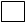 Görev Yapmak İstediği KategoriHafızlık             4-6 Yaş Grubu           İhtiyaç Odaklı  Görev Yapmak İstediği KategoriHafızlık             4-6 Yaş Grubu           İhtiyaç Odaklı  Görevle İlgili Özel Eğitim ve NiteliklerHafızlık    –       Evet               Hayır   4-6 Yaş Belge –Evet       	 HayırGörev Almak İstediğiniz İlçe:Görev Almak İstediğiniz İlçe:Görev Almak İstediğiniz İlçe:2018 KPSS (DHBT) Puanı               Ek ders ücreti karşılığında Kur’an Kursu Öğreticiliği yapmaya mani bir …………………bulunmamaktadır.Ek ders ücreti karşılığında Kur’an Kursu Öğreticiliği yapmaya mani bir …………………bulunmamaktadır.Ek ders ücreti karşılığında Kur’an Kursu Öğreticiliği yapmaya mani bir …………………bulunmamaktadır.Ek ders ücreti karşılığında Kur’an Kursu Öğreticiliği yapmaya mani bir …………………bulunmamaktadır.İkametgah Adresi :Telefon No: 1-2-İkametgah Adresi :Telefon No: 1-2-İkametgah Adresi :Telefon No: 1-2-	 Bu iş talep formunu gerçeğe uygun olarak doldurdum.….../...…/2019  İmza     Formu İnceleyen……/.…./2019Formu İnceleyen……/.…./2019Formu İnceleyen……/.…./2019Formu İnceleyen……/.…./2019